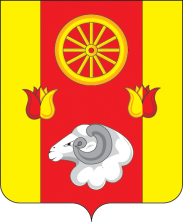                            РОССИЙСКАЯ  ФЕДЕРАЦИЯРОСТОВСКАЯ ОБЛАСТЬРЕМОНТНЕНСКИЙ РАЙОНАДМИНИСТРАЦИЯ ДЕНИСОВСКОГО СЕЛЬСКОГО ПОСЕЛЕНИЯПОСТАНОВЛЕНИЕ О внесении изменений в постановление Администрации Денисовского сельского поселения от 18. 10. 2016г. № 124 «Об официальном печатном издании»	Руководствуясь Федеральным законом от 06.10.2003 г. № 131-ФЗ «Об общих принципах организации местного самоуправления в Российской Федерации», в соответствии с Уставом муниципального образования «Денисовское сельское поселение», для обеспечения своевременного и достоверного информирования жителей  Денисовского сельского поселения, ПОСТАНОВЛЯЮ:Пункт 1 постановления Администрации Денисовского сельского поселения от 18. 10. 2016г. № 124 «Об официальном печатном издании» изложить в следующей редакции:«1. Определить официальными печатными изданиями муниципального образования «Денисовское сельское поселение» общественно-политическую газету Ремонтенского района «Рассвет»,  «Информационный бюллетень Денисовского сельского поселения Ремонтненского района Ростовской области».Пункт 2 постановления Администрации Денисовского сельского поселения от 18. 10. 2016г. № 124 «Об официальном печатном издании» изложить в следующей редакции:«2. Установить периодичность издания «Информационный бюллетень Денисовского сельского поселения Ремонтненского района Ростовской области»: по мере необходимости, но не реже одного раза в два месяца».Контроль за исполнением настоящего постановления оставляю за собой.04 марта  2019№ 24п. ДенисовскийГлава Администрации  Денисовского сельского поселенияО. А. Апанасенко